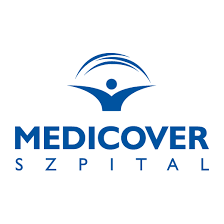 Informacja prasowaWarszawa, 8 października 2020 r.Szkolenie z leczenia operacyjnego endometriozy w Szpitalu MedicoverEndometrioza jest niezmiernie zróżnicowaną chorobą, wymagającą zarówno dobrej diagnostyki, jak i zaawansowanych technik operacyjnych, w celu jej skutecznego leczenia. W dniach 28-29 września lekarze Szpitala Medicover, dr n. med. B. Paweł Siekierski, Kierownik Oddziału Ginekologii oraz lek. Maciej Pliszkiewicz, przeprowadzili kolejny etap międzynarodowego szkolenia w zakresie laparoskopowego chirurgicznego leczenia zaawansowanej endometriozy. Szpital Medicover jest jedynym w Polsce Centre of Excellence Leczenia Endometriozy w ramach międzynarodowego programu szkoleniowego realizowanego przez MIS Academy by Arnaud Wattiez wspólnie z firmą Medtronic Poland. Każdego roku specjaliści ze Szpitala Medicover wykonują blisko 200 operacji laparoskopowych endometriozy, w tym przypadki skrajnie zaawansowane, z zaangażowaniem jelita czy ogniskami na przeponie. „Endometrioza jest poważnym schorzeniem, które dotyka wielu kobiet. Częstotliwość jej występowania szacuje się na około 10-15% wśród kobiet w wieku reprodukcyjnym. Z drugiej strony warto podkreślić, że endometrioza rozpoznawana jest nawet u 6% kobiet w wieku pomenopauzalnym.” – mówi dr n. med. B. Paweł Siekierski, Kierownik Kliniki Ginekologii w Szpitalu Medicover. Niezmiernie ważnym problemem jest obecność endometriozy u kobiet leczących się z powodu niepłodności. Jak wskazuje dr n. med. B. Paweł Siekierski, w tej populacji choroba ta rozpoznawana jest w około 40% przypadków, a torbiele endometrialne występują u od 17% do 44% pacjentek. Współcześnie złotym standardem leczenia operacyjnego endometriozy, nawet w jej zaawansowanych postaciach, pozostaje leczenie z użyciem technik ginekologii małoinwazyjnej: laparoskopii, a coraz częściej także z wykorzystaniem robota da Vinci. Ze względu na zróżnicowanie choroby, niezbędne są także dalsze badania, pozwalające na jeszcze skuteczniejsze leczenie endometriozy w jej mnogich postaciach.Międzynarodowe szkolenie w zakresie laparoskopowego chirurgicznego leczenia zaawansowanej endometriozy w Szpitalu Medicover obejmowało zarówno wykłady, analizę przypadków, jak i operacje pokazowe. Uczestniczyli w nim lekarze z placówek z całej Polski.  ***Szpital Medicover Medicover w Polsce od 25 lat zapewnia swoim pacjentom pełną opiekę medyczną, obejmującą usługi ambulatoryjne, diagnostykę laboratoryjną i obrazową, stomatologię oraz kompleksową opiekę szpitalną. Od 2009 roku Medicover Polska dysponuje prywatnym, wielospecjalistycznym szpitalem w warszawskiej dzielnicy Wilanów. W ramach placówki działa 9 specjalistycznych oddziałów zatrudniających ok. 350 lekarzy i 290 pielęgniarek. Dzięki ich doświadczeniu i wiedzy pacjenci Szpitala Medicover otrzymują pomoc medyczną na najwyższym światowym poziomie. Kompetencje potwierdzają liczne certyfikaty i akredytacje, w tym ISO 9001:2015 oraz akredytacja Ministerstwa Zdrowia.Medicover Polska jest częścią Medicover – wiodącej międzynarodowej spółki świadczącej usługi z zakresu opieki zdrowotnej oraz diagnostycznej od 1995 r. Medicover posiada centra medyczne, szpitale, specjalistyczne placówki opiekuńcze i laboratoria. Firma najszerszą działalność realizuje w Polsce i w Niemczech. Więcej informacji na stronie www.medicover.com. Dr n. med. B. Paweł Siekierski – Kierownik Oddziału Ginekologii w Szpitalu Medicover. Absolwent Akademii Medycznej w Warszawie, specjalista II stopnia w zakresie położnictwa i ginekologii oraz ginekologii onkologicznej, doktor nauk medycznych (praca doktorska dotycząca aspektów metabolicznych nadciśnienia występującego w ciąży). Autor oraz współautor licznych publikacji naukowych, laureat licznych nagród i certyfikatów, otrzymał m.in. Złoty Krzyż Zasługi, przyznany przez Prezydenta Rzeczypospolitej Polski. Doktor B.P. Siekierski specjalizuje się między innymi w zaawansowanej endoskopowej chirurgii miednicy mniejszej na poziomie eksperta, w małoinwazyjnych procedurach operacyjnych z zakresu ginekologii onkologicznej, w endoskopowych operacjach naprawczych zaburzeń statystyki narządu rodnego.Lek. med. Maciej Pliszkiewicz – Specjalista w zakresie ginekologii i położnictwa oraz ginekologii onkologicznej. Zajmuje się przede wszystkim zaawansowaną chirurgią endoskopową w ginekologii i ginekologii onkologicznej, ze szczególnym naciskiem na zaawansowane zabiegi w najcięższych przypadkach endometriozy. Specjalizuje się również w ginekologii plastycznej i rekonstrukcyjnej. Posiada szerokie doświadczenie położnicze, jak również w ultrasonografii prenatalnej i ginekologicznej. Zajmuje się również prowadzeniem ciąży wysokiego ryzyka.